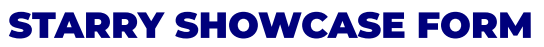 Team Name:  	Team Number:		-   	  	-   	 	 School/Organization:  	Brief Description of Elements in your PresentationHelp your Appraisers identify the required elements of your Challenge solution so they can give your team feedback. Please use this form as a reference to help you complete your online Starry Showcase Form, found in the Resource Area of DestinationImagination.org.Brieﬂy describe your story about a family of monsters moving into a new home.What important item gets broken or comes apart?Brieﬂy describe how the monsters use manners, teamwork, and creativity to ﬁx the important item that gets broken or comes apart.Brieﬂy describe your model of the monster’s new home. What kind of home is it?How did your team use repurposed and/or recyclable materials to build the model?What three manners did your team include in your play? a.b.c.Our team added one (or two) Team Choice Elements. They are:© Destination Imagination 2021-22 Early Learning Challenge: Monster Manners / Page 32TEAM CHALLENGETEAM MANAGER RESOURCESGENERATING AND STORYBOARD TOOLSINSTANT CHALLENGESSTARRY SHOWCASE FORM